DECLARAÇÃO DOS INTEGRANTES DA EQUIPE DE FISCALIZAÇÃODeclaro que estou ciente da minha indicação para compor a equipe de Gestão/Fiscalização referente à aquisição/contratação especificada, bem como das atribuições a mim conferidas, conforme orientações contidas no Manual de Fiscalização de Contratos da PRAD, disponível no link: https://ufpi.br/fiscalizacao-contrato-gc. Nome do servidorAssinatura Nome do servidorAssinaturaNome do servidorAssinatura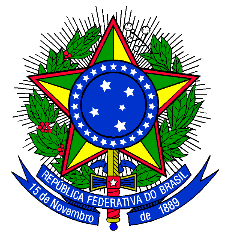 MINISTÉRIO DA EDUCAÇÃOUNIVERSIDADE FEDERAL DO PIAUÍNOME DO SETOR DE AUTORIDADE SUPERIORNOME DO SETOR REQUISITANTE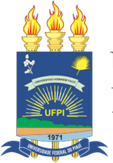 